花蓮縣花蓮市明廉國民小學112學年度家庭暴力防治教育課程宣導推動成果報告主題：家庭暴力防治教育課程年級：三年級成果照片：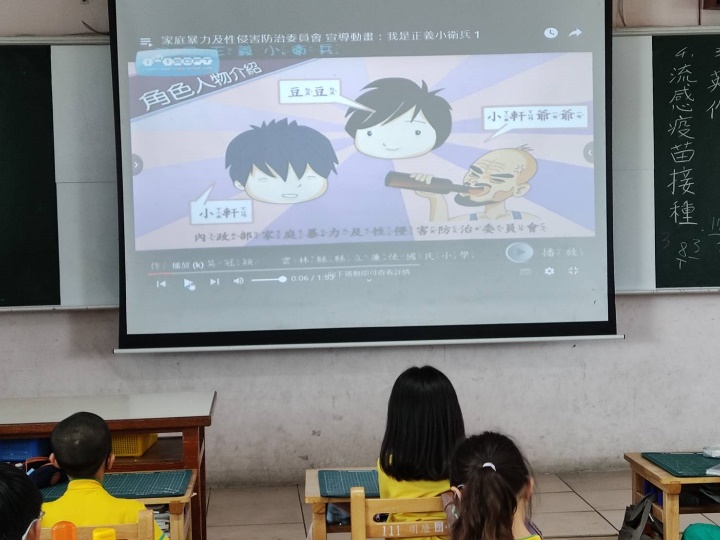 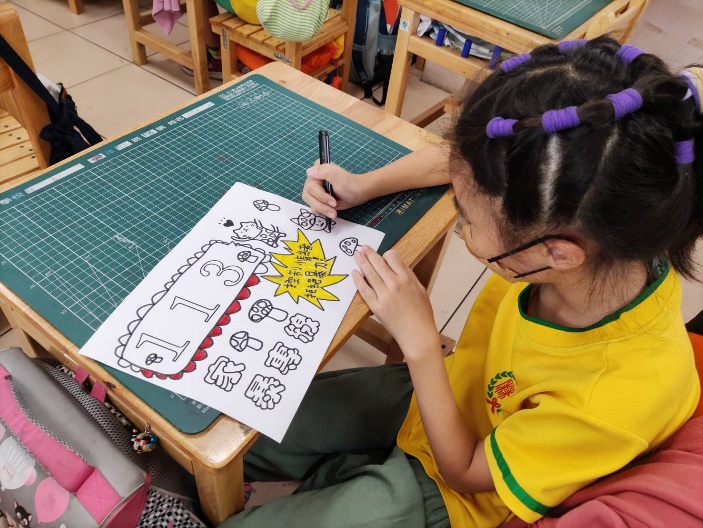 圖片說明：觀賞家庭暴力宣導影片。圖片說明：家庭暴力宣導學習單。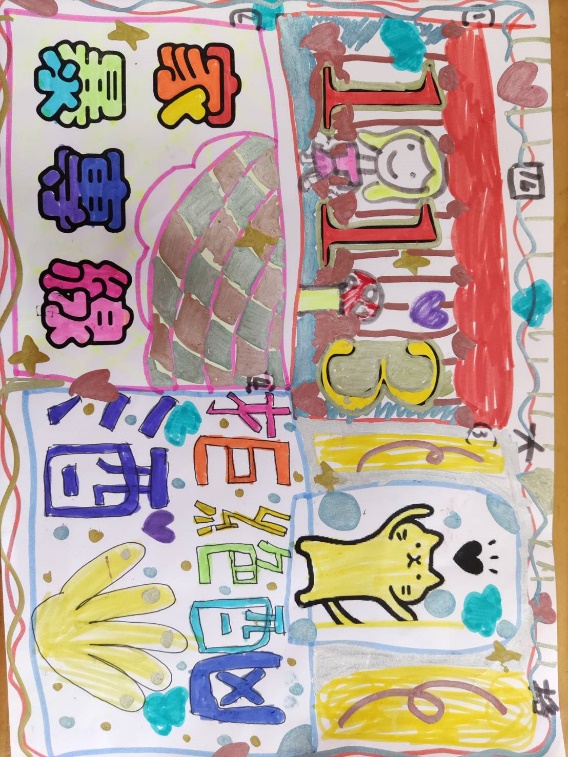 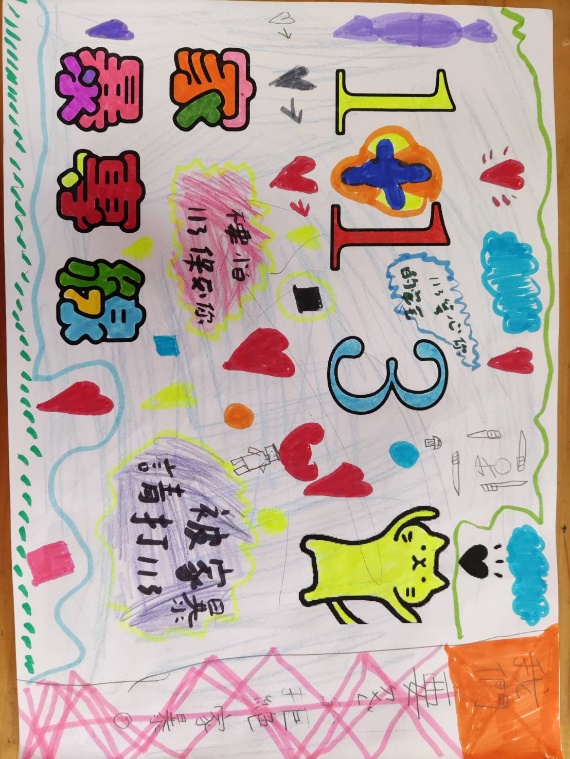 圖片說明：優良學習單展示。圖片說明：優良學習單展示。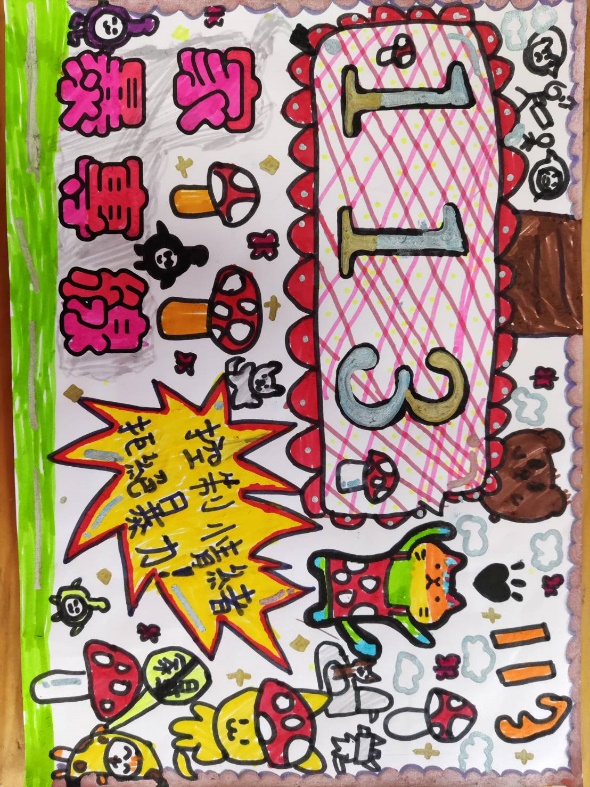 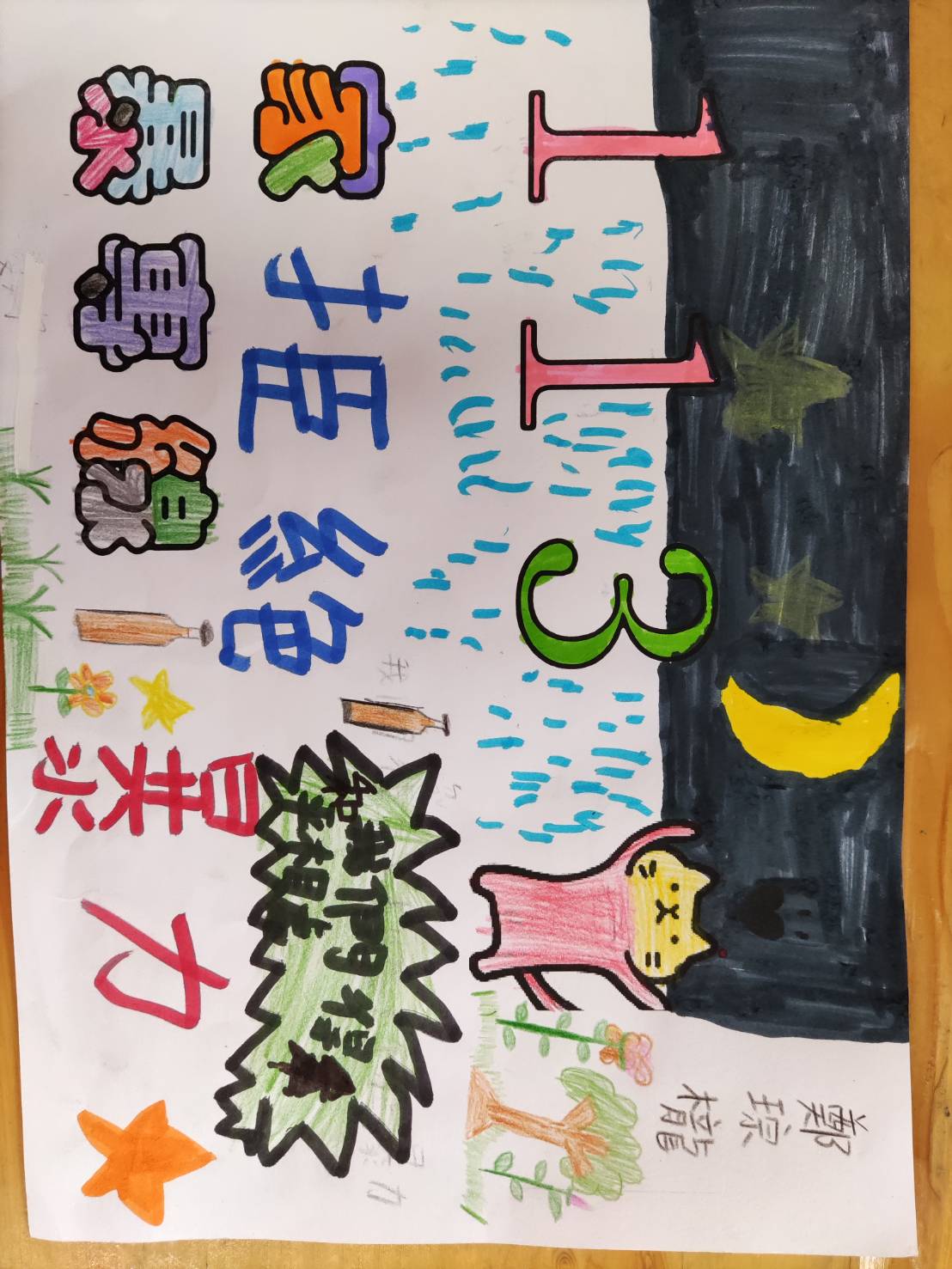 圖片說明：優良學習單展示。 圖片說明：優良學習單展示。